Australian Capital TerritoryRoad Transport (General) (Application of Road Transport Legislation) Declaration 2004 (No 14)Disallowable instrument DI2004—265made under theRoad Transport (General) Act 1999, s13  (Power to exclude vehicles, persons or animals from road transport legislation)1	Name of instrument	This instrument is the Road Transport (General) (Application of Road Transport Legislation) Declaration 2004 (No 14).2	Commencement 	This instrument commences on 5 January 2005.3	Declaration	I exempt:an uninsured motor vehicle or trailer;an unidentified motor vehicle or trailer;an entrant motor vehicle;an entrant/camper motor vehicle; ora promotional motor vehicle,and the owner or user of such a vehicle from Part 10 of the Act and from the Road Transport (Third-Party Insurance) Regulation 2000 while the motor vehicle or trailer is within the fenced area of Exhibition Park In Canberra, shown on the attached map, and is participating in the event known as the Summernats 18 – Car Festival.	This declaration expires on 10 January 2005. For this declaration: ‘motor vehicle’ and ‘trailer’ have the same meanings as in the dictionary to the Act;‘unidentified motor vehicle’ and ‘uninsured motor vehicle’ have the same meanings as in section 158 (Definitions for Part 10) of the Act;‘entrant motor vehicle’ means a registered or unregistered motor vehicle or trailer that Street Machine Services Pty Ltd has issued with a colour-coded sticker for the Summernats 18 – Car Festival containing a unique identification number and bearing the word ‘entrant’;‘entrant/camper motor vehicle’ means a registered or unregistered motor vehicle or trailer that Street Machine Services Pty Ltd has issued with a colour-coded sticker for the Summernats 18 – Car Festival containing a unique identification number and bearing the words ‘entrant/camper’;‘promotional motor vehicle’ means a registered or unregistered motor vehicle or trailer that Street Machine Services Pty Ltd has issued with a colour-coded sticker for the Summernats 18 – Car Festival containing a unique identification number and bearing the words ‘promotional’; and‘user’ means a person who drives, parks or stops a vehicle within the fenced area of Exhibition Park in Canberra, as shown in the attached map.To avoid any doubt, this declaration does not apply to the use of any motor vehicle or trailer outside Exhibition Park In Canberra.John HargreavesMinister for Urban Services16 December 2004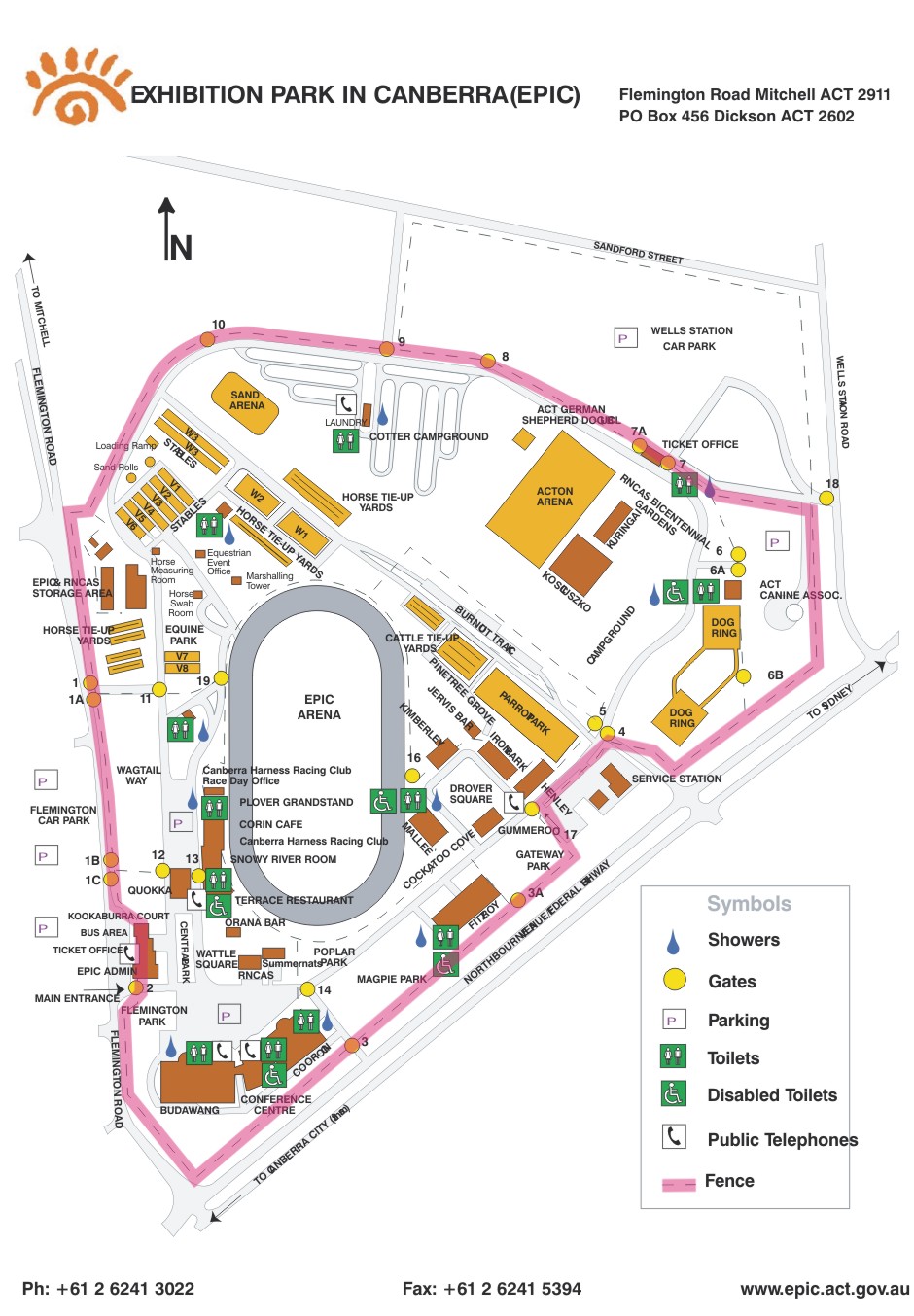 